Practice matching the answers.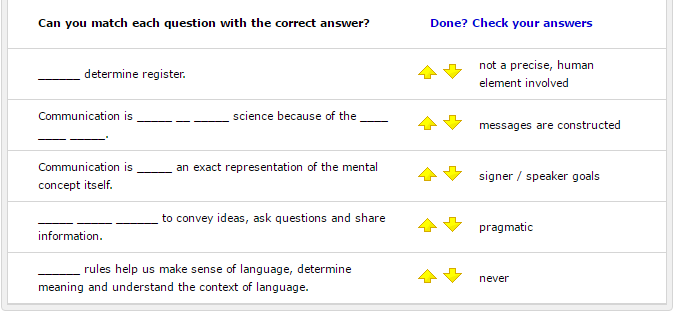 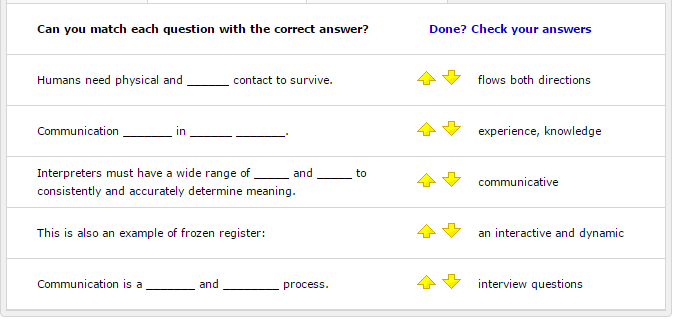 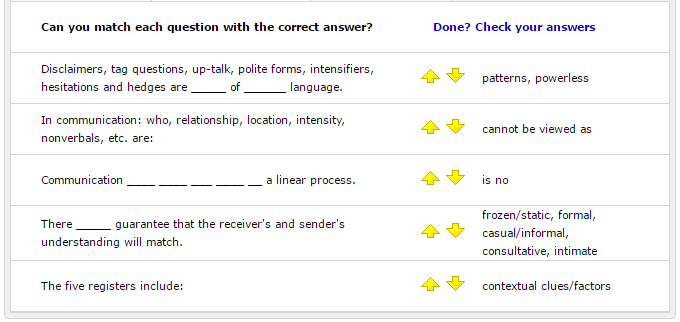 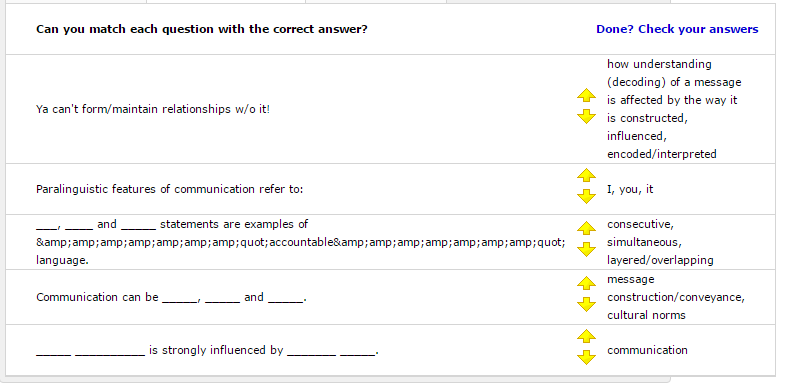 For the 3rd question in the box above, see the prompt/answer for # 36 below-sometimes the system acts quirky.Also, sometimes extra space was created on the pages below that was not intended.  Continue to the next page.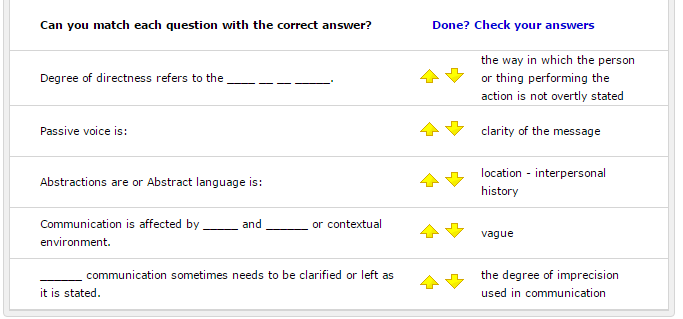 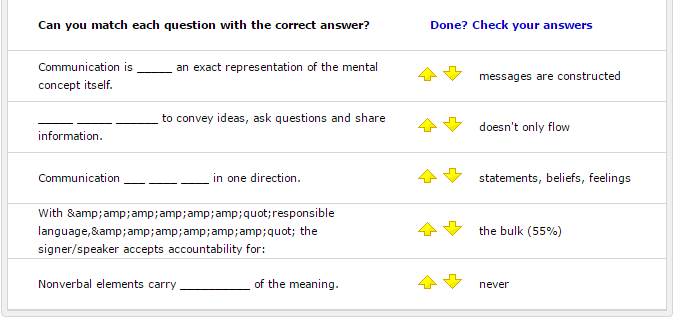 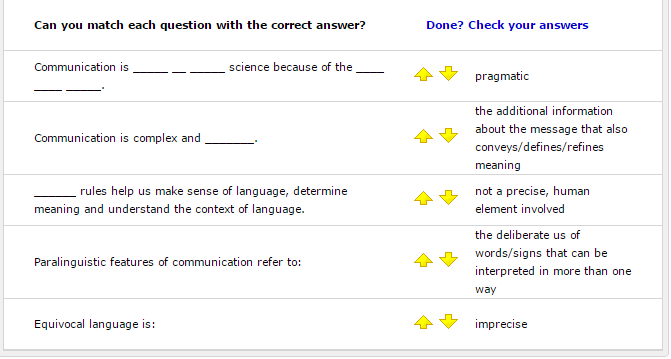 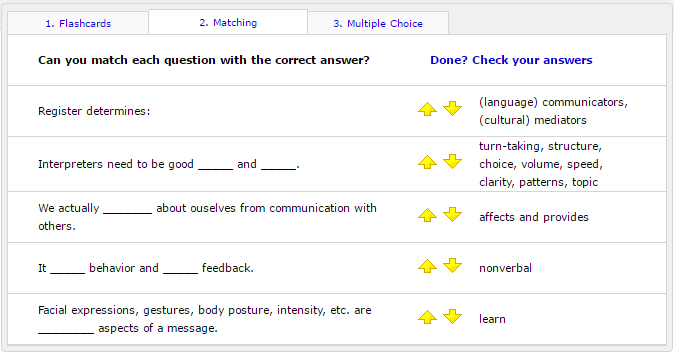 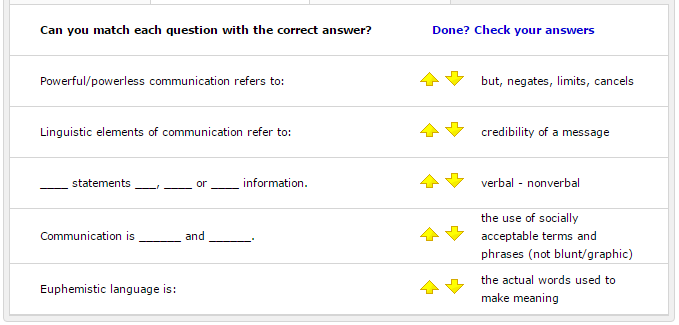 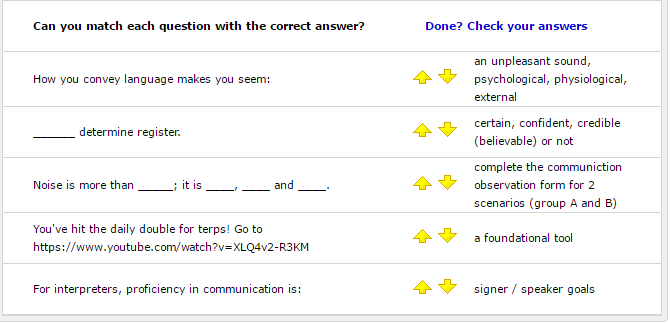 See the form below in association with question # 4 in the box above.Go to:  https://www.youtube.com/watch?v=XLQ4v2-R3KMFollow the instructions below:Note from the list below to which group you have been assigned (A or B) to complete the communication observation form (see below) for 1 of 2 scenarios.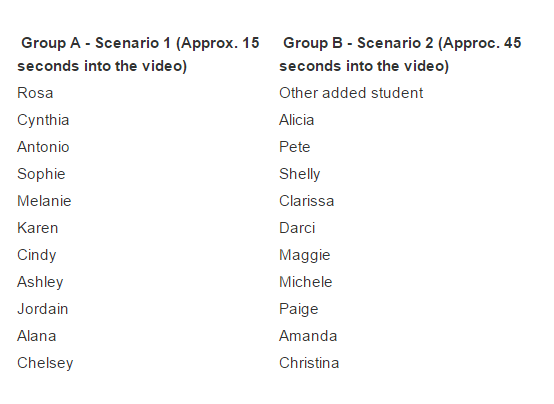 Communication Observation Form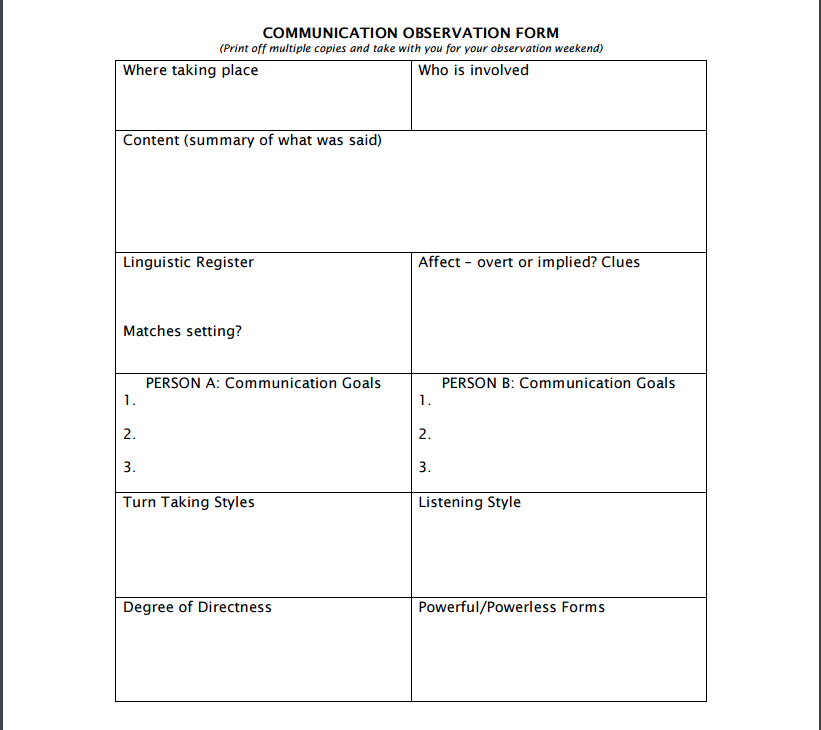 (Flashcard) Answers:Prompt / AnswerPrompt 1 - Communication is complex and _______.Answer 1 = imprecisePrompt 2 - Humans need physical and ______ contact to survive.Answer 2 - communicativePrompt 03 - Ya can't form/maintain relationships w/o it!Answer 03 - communicationPrompt 04 - Communication _____ behavior and _____ feedback.Answer 04 - affects and providesPrompt 05 - We actually _______ about ouselves from communication with others.Answer 05 - learnPrompt 06 - For interpreters, proficiency in communication is:Answer 06 - a foundational toolPrompt 07 - Communication ____ ____ ___ ____ __ a linear process.Answer 07 - cannot be viewed asPrompt 08 - Communication ___  ____  ____ in one direction.Answer 08 - doesn't only flowPrompt 09 - Communication is  _______ and ________ process.Answer 09 - an interactive and dynamicPrompt 10 - Communication _______ in ______  _______.Answer 10 - flows both directionsPrompt 11 - Communication can be  _____, _____ and _____.Answer 11 - consecutive, simultaneous, layered/overlappingPrompt 12 - Communication is ______ and ______.Answer 12 - verbal - nonverbalPrompt 13 - Communication is  _____ an exact representation of the mental concept itself.Answer 13 - neverPrompt 14 - Facial expressions, gestures, body posture, intensity, etc. are ________ aspects of a message.Answer 14 - nonverbalPrompt 15 - Nonverbal elements carry __________ of the meaning.Answer 15 - the bulk (55%)Prompt 16 - Communication is affected by _____ and ______ or contextual environment.Answer 16 - location - interpersonal historyPrompt 17 - Noise is more than _____; it is ____, ____ and ____.Answer 17 - an unpleasant sound, psychological, physiological, externalPrompt 18 - Communication is _____ __ _____ science because of the ____ ____ _____.Answer 18 - not a precise, human element involvedPrompt 19 - There _____ guarantee that the receiver's and sender's understanding will match.Answer 19 - is noPrompt 20 - Good communicators learn to  _____ analytically, _____ effectively and ______ clearly all forms of language.Answer 20 - think, listen, expressPrompt 21 - Your _____  ______ are critical in becoming a professional interpreter.Answer 21 - people skillsPrompt 22 - ______ rules help us make sense of language, determine meaning and understand the context of language.Answer 22 - pragmaticPrompt 23 - In communication: who, relationship, location, intensity, nonverbals, etc. are:Answer 23 - contextual clues/factorsPrompt 24 - Interpreters must have a wide range of _____ and  _____ to consistently and accurately determine meaning.Answer 24 - experience, knowledgePrompt 25 - _____ _____ ______ to convey ideas, ask questions and share information.Answer 25 - messages are constructedPrompt 26 - Degree of directness refers to the ____ __ __ _____.Answer 26 - clarity of the messagePrompt 27 - Equivocal language is:Answer 27 - the deliberate us of words/signs that can be interpreted in more than one wayPrompt 28 - Euphemistic language is:Answer 28 - the use of socially acceptable terms and phrases (not blunt/graphic)Prompt 29 - Abstractions are or Abstract language is:Answer 29 - the degree of imprecision used in communicationPrompt 30 - Passive voice is:Answer 30 - the way in which the person or thing performing the action is not overtly statedPrompt 31 - ______ communication sometimes needs to be clarified or left as it is stated.Answer 31 - vaguePrompt 32 - Powerful/powerless communication refers to:Answer 32 - credibility of a messagePrompt 33 - Disclaimers, tag questions, up-talk, polite forms, intensifiers, hesitations and hedges are _____ of ______ language.Answer 33 - patterns, powerlessPrompt 34 - How you convey language makes you seem:Answer 34 - certain, confident, credible (believable) or notPrompt 35 - Responsible language refers to:Answer 35 - accountability in the messagePrompt 36 -  ___, ____ and _____ statements are examples of accountable language.Answer 36 - I, you, itPrompt 37 - ____ statements ___, ____ or ____ information.Answer 37 - but, negates, limits, cancelsPrompt 38 - Linguistic register refers to:Answer 38 - formality in the messagePrompt 39 - Register determines:Answer 39 - turn-taking, structure, choice, volume, speed, clarity, patterns, topicPrompt 40 - ______ determine register.Answer 40 - signer / speaker goalsPrompt 41 - The five registers include:Answer 41 - frozen/static, formal, casual/informal, consultative, intimatePrompt 42 - _____  __________ is strongly influenced by _______ _____.Answer 42 - message construction/conveyance, cultural normsPrompt 43 - With "responsible language" the signer/speaker accepts accountability for:Answer 43 - statements, beliefs, feelingsPrompt 44 - Paralinguistic features of communication refer to:Answer 44 - how understanding (decoding) of a message is affected by the way it is constructed, influenced, encoded/interpretedPrompt 45 - Linguistic elements of communication refer to:Answer 45 - the actual words used to make meaningPrompt 46 - Paralinguistic features of communication refer to:Answer 46 - the additional information about the message that also conveys/defines/refines meaningPrompt 47 - Interpreters need to be good _____ and _____.Answer 47 - (language) communicators, (cultural) mediatorsPrompt 48 - You've hit the “daily double” for terps!  Go to https://www.youtube.com/watch?v=XLQ4v2-R3KMAnswer 48 - complete the communication observation form for 2 scenarios (group A and B)Prompt 49 - This is also an example of frozen register:Answer 49 -interview questionsPrompt 50 - The Pledge of Allegiance is an example of what kind of register?Answer 50 - Frozen/static register